Aktionstag 144 / Journée d’action 14414.04.2019Wir nehmen teil / Nous participonsKontakt / ContactName der Organisation / Nom de l’organisationKontaktperson / Personne de contactE-MailTelefonnummer / Numéro de téléphone Durchführung / Déroulement de la journéeAktivitäten (kurze Beschreibung) / Activités (brève description)Adresse PLZ / NAP Ort / Lieu Kanton / Canton  Uhrzeit / Horaire  Kontaktperson am Ort / Personne de contactHandynummer / Numéro de portable Bitte senden Sie Ihre Anmeldung bis zum 15. März 2019 an info@ivr-ias.chVeuillez-vous annoncer svp jusqu’au 15 mars 2019 par e-mail à info@ivr-ias.ch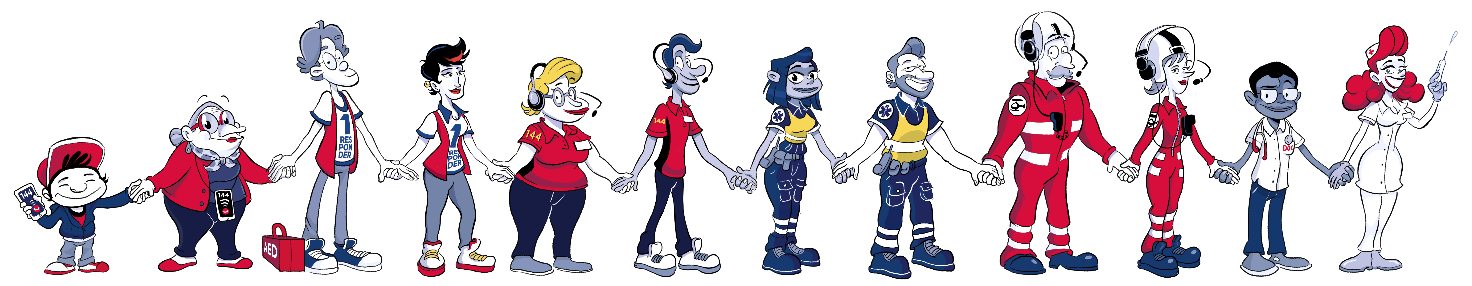 